VAJA 4 – 1. razredDALJŠE IN KRAJŠE BESEDEPoimenuj narisano. Pri izgovoru vsake besede pelji avtomobilček po mizi. Pazi, avtomobilček se pelje, dokler ti izgovarjaš besedo.Če je beseda kratka, je tudi pot kratka, če pa je beseda dolga, je tudi pot dolga.PRIMER: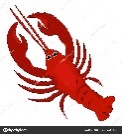 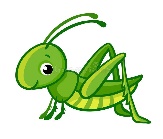 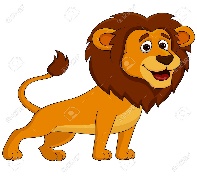 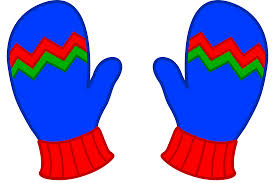 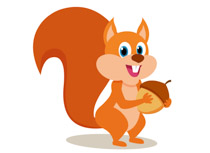 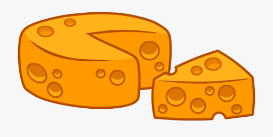 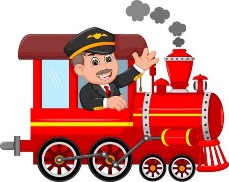 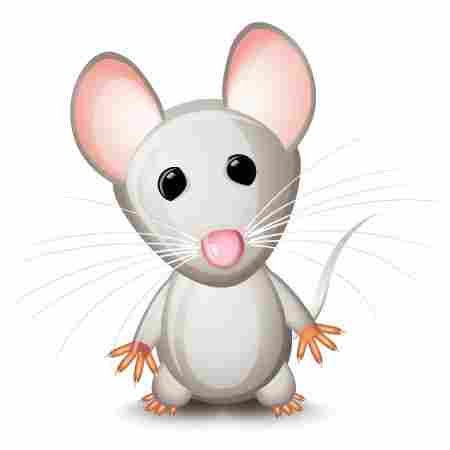 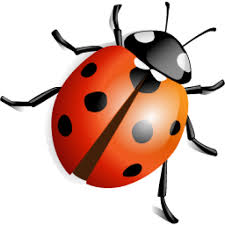 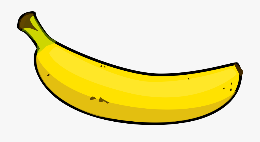 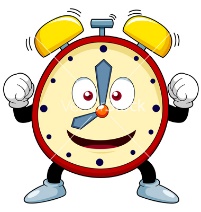 